HENKILÖKOHTAISET SUOJAIMET, TARKASTUSLISTA, METALLIALAHENKILÖKOHTAISET SUOJAIMET, TARKASTUSLISTA, METALLIALAHENKILÖKOHTAISET SUOJAIMET, TARKASTUSLISTA, METALLIALAHENKILÖKOHTAISET SUOJAIMET, TARKASTUSLISTA, METALLIALAHENKILÖKOHTAISET SUOJAIMET, TARKASTUSLISTA, METALLIALAHENKILÖKOHTAISET SUOJAIMET, TARKASTUSLISTA, METALLIALAHENKILÖKOHTAISET SUOJAIMET, TARKASTUSLISTA, METALLIALAHENKILÖKOHTAISET SUOJAIMET, TARKASTUSLISTA, METALLIALAHENKILÖKOHTAISET SUOJAIMET, TARKASTUSLISTA, METALLIALAKenelle: opiskelijat, koulutuksen järjestäjät ja yritys
Miksi:     opiskelijoiden työturvallisuuden lisääminen
Koska:    ennen ja työpaikalla oppimisen aikana
Miten:    Koulutuksen järjestäjän edustaja/opettaja täyttää tarkistuslistan ennen työpaikalla
                oppimista. Opiskelija ja työnantaja/työpaikkaohjaaja allekirjoittaa tarkistuslistan
                säännöllisesti kun opiskelijat ovat työpaikalla oppimassaOpiskelija ja työpaikka/työpaikkaohjaaja käyvät säännöllisesti listan läpi kun opiskelija on työpaikalla oppimassaKenelle: opiskelijat, koulutuksen järjestäjät ja yritys
Miksi:     opiskelijoiden työturvallisuuden lisääminen
Koska:    ennen ja työpaikalla oppimisen aikana
Miten:    Koulutuksen järjestäjän edustaja/opettaja täyttää tarkistuslistan ennen työpaikalla
                oppimista. Opiskelija ja työnantaja/työpaikkaohjaaja allekirjoittaa tarkistuslistan
                säännöllisesti kun opiskelijat ovat työpaikalla oppimassaOpiskelija ja työpaikka/työpaikkaohjaaja käyvät säännöllisesti listan läpi kun opiskelija on työpaikalla oppimassaKenelle: opiskelijat, koulutuksen järjestäjät ja yritys
Miksi:     opiskelijoiden työturvallisuuden lisääminen
Koska:    ennen ja työpaikalla oppimisen aikana
Miten:    Koulutuksen järjestäjän edustaja/opettaja täyttää tarkistuslistan ennen työpaikalla
                oppimista. Opiskelija ja työnantaja/työpaikkaohjaaja allekirjoittaa tarkistuslistan
                säännöllisesti kun opiskelijat ovat työpaikalla oppimassaOpiskelija ja työpaikka/työpaikkaohjaaja käyvät säännöllisesti listan läpi kun opiskelija on työpaikalla oppimassaKenelle: opiskelijat, koulutuksen järjestäjät ja yritys
Miksi:     opiskelijoiden työturvallisuuden lisääminen
Koska:    ennen ja työpaikalla oppimisen aikana
Miten:    Koulutuksen järjestäjän edustaja/opettaja täyttää tarkistuslistan ennen työpaikalla
                oppimista. Opiskelija ja työnantaja/työpaikkaohjaaja allekirjoittaa tarkistuslistan
                säännöllisesti kun opiskelijat ovat työpaikalla oppimassaOpiskelija ja työpaikka/työpaikkaohjaaja käyvät säännöllisesti listan läpi kun opiskelija on työpaikalla oppimassaKenelle: opiskelijat, koulutuksen järjestäjät ja yritys
Miksi:     opiskelijoiden työturvallisuuden lisääminen
Koska:    ennen ja työpaikalla oppimisen aikana
Miten:    Koulutuksen järjestäjän edustaja/opettaja täyttää tarkistuslistan ennen työpaikalla
                oppimista. Opiskelija ja työnantaja/työpaikkaohjaaja allekirjoittaa tarkistuslistan
                säännöllisesti kun opiskelijat ovat työpaikalla oppimassaOpiskelija ja työpaikka/työpaikkaohjaaja käyvät säännöllisesti listan läpi kun opiskelija on työpaikalla oppimassaKenelle: opiskelijat, koulutuksen järjestäjät ja yritys
Miksi:     opiskelijoiden työturvallisuuden lisääminen
Koska:    ennen ja työpaikalla oppimisen aikana
Miten:    Koulutuksen järjestäjän edustaja/opettaja täyttää tarkistuslistan ennen työpaikalla
                oppimista. Opiskelija ja työnantaja/työpaikkaohjaaja allekirjoittaa tarkistuslistan
                säännöllisesti kun opiskelijat ovat työpaikalla oppimassaOpiskelija ja työpaikka/työpaikkaohjaaja käyvät säännöllisesti listan läpi kun opiskelija on työpaikalla oppimassaKOULU/TYÖPAIKKA: PVM:ALLEKIRJOITUS:KOULU/TYÖPAIKKA: PVM:ALLEKIRJOITUS:KOULU/TYÖPAIKKA: PVM:ALLEKIRJOITUS:HENKILÖKOHTAINEN SUOJAINKUVAVATIMUSKYLLÄ/EIKOULUTYÖNANTAJAISÄNTÄYRITYSISÄNTÄYRITYSOPSIKELIJAKOMMENTTITURVAKENGÄT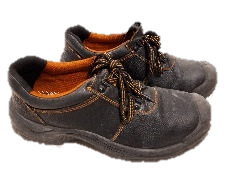 HOUSUT TULITYÖLLE 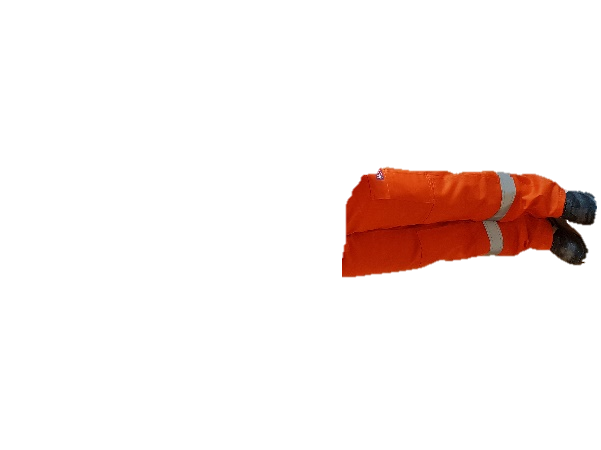 LIIVI TULITYÖLLE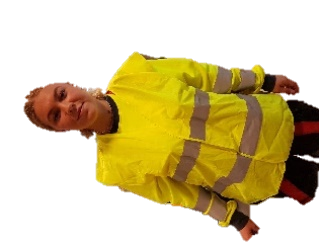 TAKKI TULITYÖLLE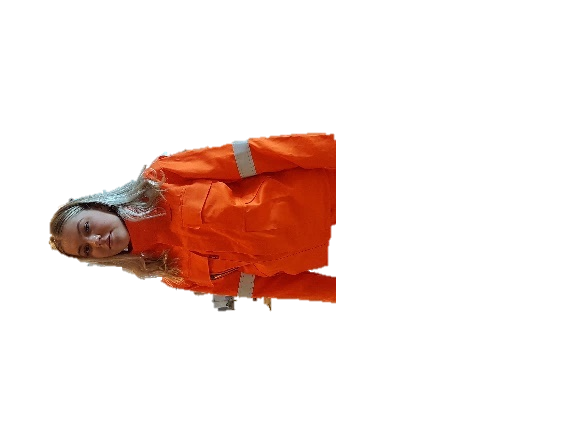 ESILIINA HITSAUKSEEN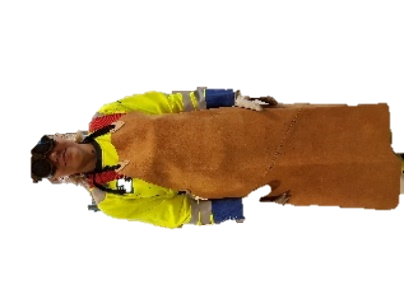 HITSAUSHANSKAT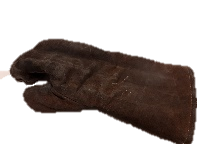 HITSAUSVAATETUS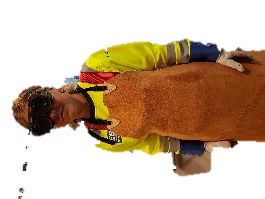 HITSAUSMASKI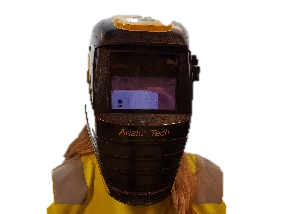 HITSAUSHUPPU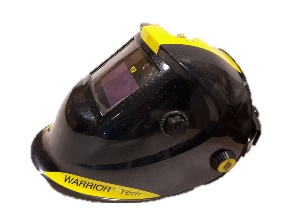 KORVATULPAT TAI KUULONSJUOJAIMET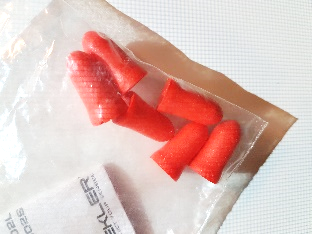 KYPÄRÄ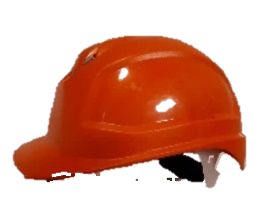 SUOJALASIT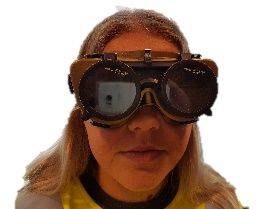 ERISTYS KUUMAA VASTAAN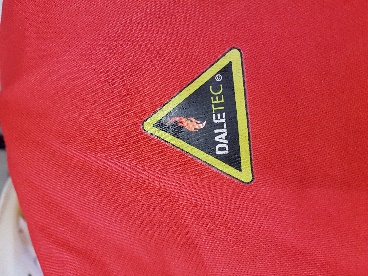 